UCI / WCC Mechanic Training CourseCourse application form and student profileTo attend the Mechanic Training Course please complete this form and return it together with the relevant paperwork to the address below. Places on all courses are limited. Selection will be made by the WCC staff using the information you supplied. Please read all information on this form. For further help and advice before making a booking, please contact the Development Department (formation@uci.ch). Courses are delivered in French, English and Spanish.Course Details (please indicate below which course you wish to attend)Candidates without previous qualifications or knowledge must apply for the Level 1 course that runs prior to Level 2 courses. If WCC tutors feel that the candidate does not have sufficient knowledge for entry at Level 2 they will request that candidates attend Level 1 qualification.Personal DetailsTitle: 	     	Gender: 	 Female      MaleFirst name:	     	Surname:	     Date of birth: 	                                         Nationality :            Postal address: 	             Postcode: 	     	City:	                      	  Country:	     Mobile: 	     	E-mail:	     	Contact in case of emergency:Name: 	     	Phone no.: 	     Contact telephone number – you must provide at least one contact number, preferably a number that you can be contacted on during the day.Important: please send us a copy of your passport !Passport number: 	     Date of issue: 	     	Valid until:	     Level of English knowledge:Tutors also speak Spanish & French Mother tongue: 	     Cost of the course (taxes not included for people living in Switzerland)NOT included : travel to and from the World Cycling Centre. Travel/medical/accident insurance valid in Switzerland & Europe. Please send a copy to us.If your application is accepted, you will receive an e-mail of confirmation with an invoice related to the fees of the choosen level. The fees have to be paid upon receipt in order to guarantee your participation. In case of non-payment by the specified date we reserve the right to allocate your space to another candidate.Candidate ProfilePlease complete the following questions. This information will be shared with the course trainer and WCC staff, to enable them to provide a training programm adapted to your level.Briefly outline your history/experience within cycling, including any experience as a mechanic List any relevant cycling / mechanic / coaching courses / qualifications held (please attach copy of certificates) Why do you want to attend the Mechanic Training Course?Any other relevant information (including any specific dietary requirements)?Required documentsI have attached all required documents and understand that my application will not be processed without these documents.	Copy of my passport	Copy of my certificates (where applicable)	Copy of my medical/accident insurancePlace and date:      	Signature:Please return this application form and required documents to formation@uci.ch 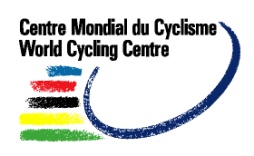 SELF EVALUATION QUESTIONNAIRECandidate name:      This questionnaire aims to establish the level of knowledge of future trainees. This will allow the trainer to adapt the course content to the candidate specific needs.Do you cycle?	 Yes	 No	↳ If yes, what disciplines?	 Road	 MTB	 BMX	 Track		 Trial	 Leisure	 Other:      Are you currently practicing mechanics?	 Yes	 No	↳ If yes, why?	 Pleasure 	 Work	↳ If for work, in what circumstance?	 Bike shop	 Team / Federation	↳ For how long? 	     What types of bicycles do you work with?	 Road	 MTB	 BMX	 Track	 Trial	 Leisure	 Other: 	     Are you able to do the following?	- Mechanics « emergency/en route »:		↳ Flat tire / tyre change: 	 Yes	 No		↳ Repair a chain: 	 Yes	 No		↳ Change brake pads:	 Yes	 No	- Mechanics « workshop »:		↳ Change cables & cable casing, adjust:	 Yes	 No		↳ Mend / Change spokes:	 Yes	 No		↳ Build a wheel: 	 Yes	 No		↳ Prepare wheels + glue tyres: 	 Yes	 No		↳ Hydraulic brakes:	 Yes	 No		↳ Service suspension forks: 	 Yes	 No	- Build groupsets?		↳ Shimano	 Yes	 No		↳ Campagnolo	 Yes	 No		↳ SRAM	 Yes	 No		↳ Electronic gears (Di2/EPS/E-Tap):	 Yes	 No	- Build an entire bike?	 Yes	 No		↳ If yes, what type of bikes?	 Road	 MTB	 Time trial			 Track	 BMX	 Others:      Do you know about?	- The UCI regulations:	 No	 Partially	 Complete understanding	- Power sensors (SRM):	 Yes	 No	- Bike Fitting :	 Yes	 NoSignature of the candidate:CourseDates 2021Qualification levelSelected courseLevel 1 qualificationAdditional 3 days commencing:16th to 18th September 2021Level 2 Technician 02.09.2021227th September to 9th October 2021Level 3 Expert318th to 30th October 2021Level 2 Technician 14.10.202148th  – 20th November 2021Level 2 Technician 04.11.2021529th November – 11th December 2021Level 3 ExpertExcellent1234Poor5SpokenReadingLevel 1CHF 750.00Level 2CHF 2’500.00Level 3CHF 2’500.00Intern Level 4 CHF 6’000.00